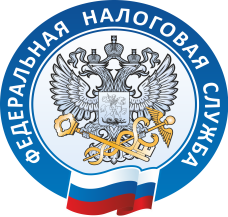 Межрайонная ИФНС № 6 по Ханты-Мансийскому автономному округу - ЮгреУВАЖАЕМЫЕ НАЛОГОПЛАТЕЛЬЩИКИ!Межрайонная ИФНС № 6 по Ханты-Мансийскому автономному округу - Югре информирует об имеющихся в округе случаях вовлечения граждан в создание фиктивных организаций, в качестве номинальных руководителей и учредителей без намерения осуществлять финансово-хозяйственную деятельность.  НЕ ДОВЕРЯЙТЕ СВОИ ПАСПОРТНЫЕ ДАННЫЕ ТРЕТЬИМ ЛИЦАМ!Учредителями или директорами «фирм-однодневок» становятся лица, которые не подозревают о своем участии в этих фирмах. Регистрация фирмы может осуществляться в то время, когда вы потеряли свой паспорт или у вас его украли. Но бывает, что люди идут на такой шаг осознанно. Для своих махинаций мошенники выбирают граждан, которые попали в трудную жизненную ситуацию и нуждаются в денежных средствах, предлагают им за вознаграждение предоставить свои паспортные данные и подписать документы. 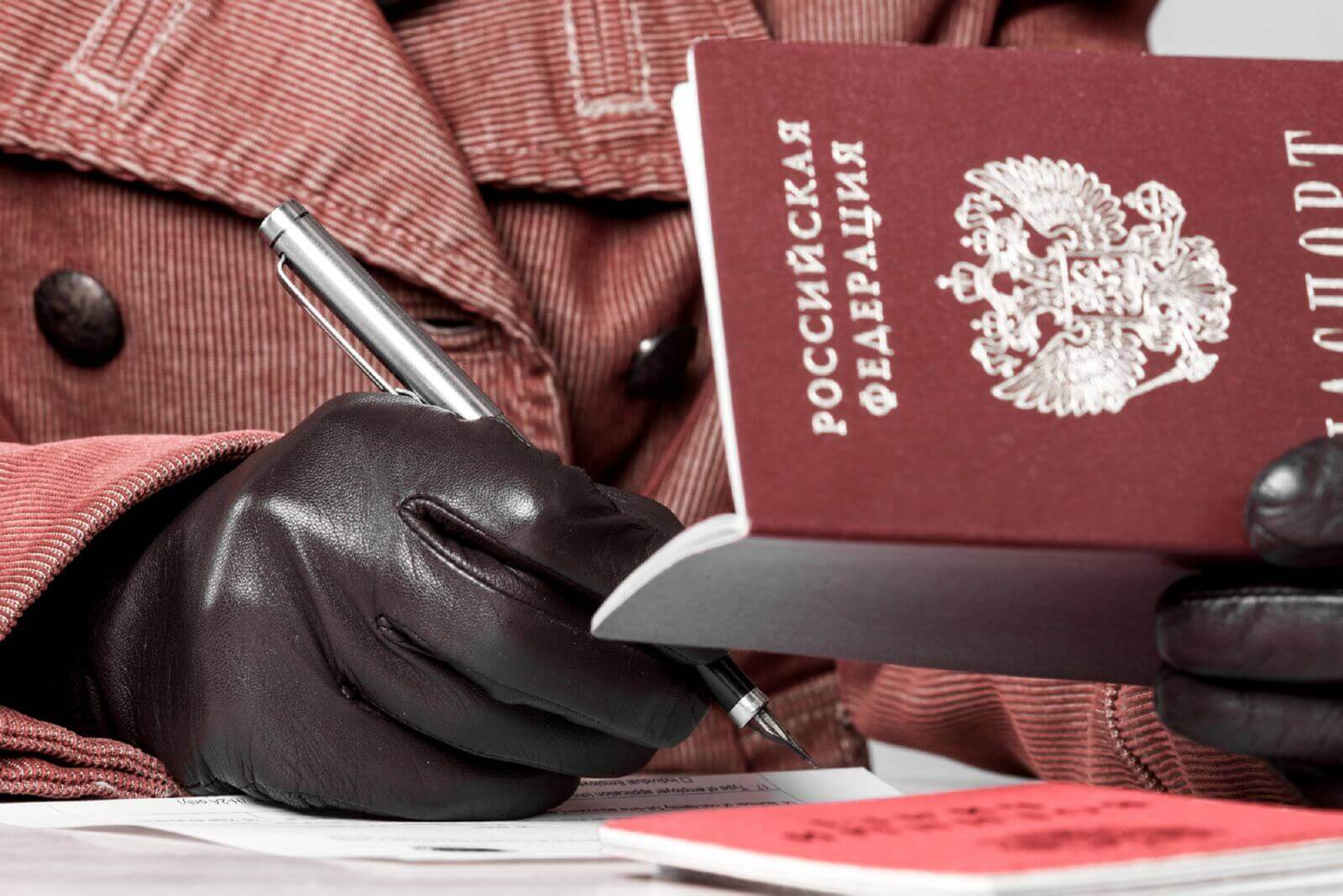 БУДЬТЕ БДИТЕЛЬНЫ!!!В ст. 173.1 и 173.2 Уголовного кодекса Российской Федерации предусмотрена ответственность за создание фирм-однодневок. Лица, использующие чужие документы для образования таких юридических лиц, подлежат уголовной ответственности по ст. 173.1 Уголовного кодекса Российской Федерации, предоставившие их - по ст. 173.2 Уголовного кодекса Российской Федерации.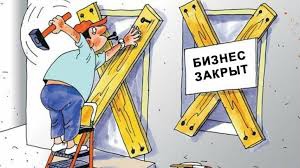 ЛЕГКИХ ДЕНЕГ НЕ БЫВАЕТ!Если Вы стали жертвой мошенников: незамедлительно обратитесь в правоохранительные и налоговые органы. ТЕЛЕФОН ЕДИНОГО КОНТАКТ-ЦЕНТРА ФНС РФ: 8 (800) 222-22-22